projektas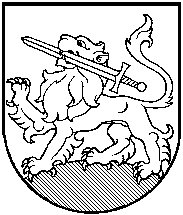 RIETAVO SAVIVALDYBĖS TARYBASPRENDIMASDĖL PRITARIMO DALYVAUTI PROJEKTE „TELŠIŲ REGIONO SAVIVALDYBES JUNGIANČIŲ TURIZMO TRASŲ INFORMACINĖS INFRASTRUKTŪROS PLĖTRA“ IR LĖŠŲ SKYRIMO2016 m. birželio 23 d.  Nr. T1-RietavasVadovaudamasi Lietuvos Respublikos vietos savivaldos įstatymo 6 straipsnio 38 punktu ir  16 straipsnio 4 dalimi, Rietavo savivaldybės taryba nusprendžia:Pritarti projekto „Telšių regiono savivaldybes jungiančių turizmo trasų informacinės infrastruktūros plėtra“ (toliau – Projektas) rengimui, įgyvendinimui ir paraiškos gauti finansavimą pagal 2014-2020 m. Europos Sąjungos fondų investicijų veiksmų programos 5 prioriteto „Aplinkosauga, gamtos išteklių darnus naudojimas ir prisitaikymas prie klimato kaitos“ priemonę Nr. 05.4.1-LVPA-R-821 „Savivaldybes jungiančių turizmo trasų maršrutų informacinės infrastruktūros plėtra“ (toliau – Priemonė) teikimui.Pritarti dalyvavimui Projekte kaip Partneriui.Sutikti, kad Projektas būtų įgyvendinamas su partneriais – Telšių rajono savivaldybės administracija, Plungės rajono savivaldybės administracija, Mažeikių rajono savivaldybės administracija (toliau kartu – Partneriai, atskirai – Partneris).Įgalioti Rietavo savivaldybės administracijos direktorių Vytautą Dičiūną pasirašyti jungtinės veiklos (partnerystės) sutartį (pridedama) su Partneriais dėl bendradarbiavimo rengiant ir įgyvendinant projektą pagal Priemonę ir kitus su Projekto teikimu ir įgyvendinimu susijusius dokumentus.Prisidėti nuosavomis lėšomis ne mažiau kaip 15 proc. Projekto biudžeto vertės tinkamų finansuoti Projekto išlaidų, tenkančių kaip Projekto  partneriui, bet ne daugiau kaip 8897 Eur.Apmokėti Projekto tinkamų finansuoti išlaidų dalį, kurios nepadengia Projektui skiriamo finansavimo lėšos ir netinkamas finansuoti, su Projektu susijusias išlaidas, proporcingai pagal Partneriui tenkančią Projekto tinkamų finansuoti išlaidų dalį, išskyrus, jeigu netinkamos finansuoti su Projektu susijusios išlaidos atsirado dėl konkretaus Partnerio netinkamų veiksmų ar neveikimo.7.  Įpareigoti Pagrindinį partnerį parengti Projekto investicinį projektą, organizuoti ir vykdyti visus su projekto įgyvendinimu susijusius viešuosius pirkimus.8.   Perimti Projekto lėšomis sukurtą turtą (ženklinimo infrastruktūros objektai), esantį Rietavo savivaldybės teritorijoje, ir ne mažiau kaip 5 (penkerius) metus po projekto pabaigos užtikrinti to turto, priežiūrą ir jo priežiūrai reikalingas investicijas.Šis sprendimas gali būti skundžiamas Lietuvos Respublikos administracinių bylų teisenos įstatymo nustatyta tvarka.Savivaldybės meras								AIŠKINAMASIS RAŠTASPRIE RIETAVO  SAVIVALDYBĖS TARYBOS SPRENDIMO „DĖL PRITARIMO DALYVAUTI PROJEKTE „TELŠIŲ REGIONO SAVIVALDYBES JUNGIANČIŲ TURIZMO TRASŲ INFORMACINĖS INFRASTRUKTŪROS PLĖTRA“ IR LĖŠŲ SKYRIMO“ PROJEKTO 1. Sprendimo projekto esmė.Pritarti projekto „Telšių regiono savivaldybes jungiančių turizmo trasų informacinės infrastruktūros plėtra“ (toliau – Projektas) rengimui, įgyvendinimui ir paraiškos gauti finansavimą pagal 2014-2020 m. Europos Sąjungos fondų investicijų veiksmų programos 5 prioriteto „Aplinkosauga, gamtos išteklių darnus naudojimas ir prisitaikymas prie klimato kaitos“ priemonę Nr. 05.4.1-LVPA-R-821 „Savivaldybes jungiančių turizmo trasų maršrutų informacinės infrastruktūros plėtra“ (toliau – Priemonė) teikimui ir prisidėti nuosavomis lėšomis ne mažiau kaip 15 proc. Projekto biudžeto vertės tinkamų finansuoti Projekto išlaidų, tenkančių kaip Projekto  partneriui, bet ne daugiau kaip 8897 Eur.2. Kuo vadovaujantis parengtas sprendimo projektas.Sprendimo projektas parengtas vadovaujantis Lietuvos Respublikos vietos savivaldos įstatymo 6 straipsnio 38 punktu ir  16 straipsnio 4 dalimi.3. Tikslai ir uždaviniai.Pritarti projekto teikimui ir prisidėti nuosavomis lėšomis ne mažiau kaip 15 proc. Projekto biudžeto vertės tinkamų finansuoti Projekto išlaidų, tenkančių kaip Projekto  partneriui, bet ne daugiau kaip 8897 Eur.4. Laukiami rezultatai.Šio sprendimo projekto laukiamas rezultatas – bus pritarta projekto teikimui ir prisidėta nuosavomis lėšomis ne mažiau kaip 15 proc. Projekto biudžeto vertės tinkamų finansuoti Projekto išlaidų, tenkančių kaip Projekto  partneriui, bet ne daugiau kaip 8897 Eur.5. Kas inicijavo sprendimo  projekto rengimą.Sprendimo projekto rengimą inicijavo Vietos ūkio skyrius.6. Sprendimo projekto rengimo metu gauti specialistų vertinimai.Neigiamų specialistų vertinimų kol kas negauta.Galimos teigiamos ar neigiamos sprendimo priėmimo pasekmės.Neigiamų pasekmių nenumatyta.Lėšų poreikis sprendimo įgyvendinimui.Planuojama, kad, Lietuvos Respublikos ūkio ministerijai priėmus sprendimą finansuoti projektą, teisės aktui įgyvendinti 2017-2018 metais reikės iki  8897 Eur Savivaldybės biudžeto lėšų. 9. Antikorupcinis vertinimas. Šis sprendimas antikorupciniu požiūriu nevertinamas.Rietavo savivaldybės administracijos direktoriaus pavaduotojas                  Antanas Aužbikavičius